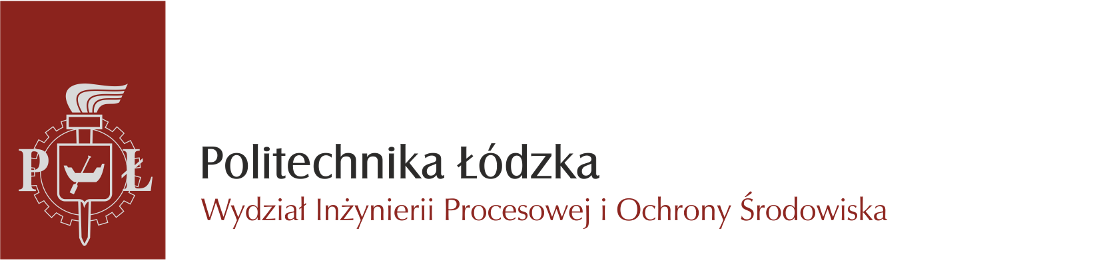 PRACA DYPLOMOWA magisterska / inżynierska / licencjackana kierunku …………………….Promotor: 	(tytuł/stopień naukowy, imię i nazwisko)Opiekun pomocniczy:*) 	(tytuł/stopień naukowy, imię i nazwisko)Promotor uczelni partnerskiej:**) 	(tytuł/stopień naukowy, imię i nazwisko)ŁÓDŹ <tylko rok>*	jeśli został powołany**	w przypadku procedury uznania